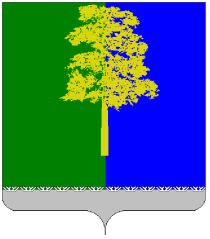 Муниципальное образование Кондинский районХанты-Мансийского автономного округа - ЮгрыАДМИНИСТРАЦИЯ КОНДИНСКОГО РАЙОНАУПРАВЛЕНИЕ  ОБРАЗОВАНИЯПРИКАЗ          от «06» мая  2019 года                                                                                                         № 310пгт. МеждуреченскийОб итогах районного  творческого конкурса по английскому и немецкому языкам «В центре внимания» 	Во исполнение приказа от 25.03.2019 года №176 «О проведении творческого конкурса по английскому и немецкому языкам «В центре внимания»» в период с 22 по 29 апреля 2019 года в школах района был проведен районный творческий конкурс по английскому и немецкому языкам. На основании протокола по итогам конкурса приказываю:Утвердить результаты районного творческого конкурса по английскому и немецкому языкам «В центре внимания» (приложение 1).Руководителям общеобразовательных школ:Довести результаты конкурса до участников образовательных отношений.Поощрить педагогов, подготовивших победителей и призеров конкурса.Рассмотреть возможность поощрить педагогов, подготовивших конкурсные задания, и педагогов – членов жюри (приложение 2.3). Информационно-методическому отделу МКУ «Центр сопровождения деятельности организаций»: Подготовить и направить победителям и призерам конкурса дипломы, участникам – сертификаты в электронном виде в срок не позднее 08.05 2019 года.Разместить на сайте «Образование Конды» информацию об итогах конкурса.Снять с контроля приказ от 25.03.2019 года №176 «О проведении творческого конкурса по английскому и немецкому языкам «В центре внимания»».Контроль исполнения настоящего приказа оставляю за собой.Начальник  управления образования                                                                           Н.И. Суслова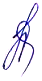 Приложение  к приказу управления образования администрации Кондинского района от 06.05.2019 № 310Справкапо итогам районного творческого конкурса по английскому и немецкому языкам«В центре внимания» Согласно приказу Управления образования Администрации Кондинского района от «25» марта 2019 года №176 «О проведении творческого конкурса по английскому и немецкому языкам «В центре внимания» и плана работы районного методического объединения учителей иностранных языков на 2018-2019 учебный год в период с 22 по 29 апреля 2019 был проведен районный творческий конкурс по английскому и немецкому языкам.Цель конкурса – повышение интереса учащихся к изучению иностранных языков.Задачи: выявить творческих и одаренных учащихся, создать необходимые условия для их поддержки;повысить мотивацию школьников к изучению иностранных языков;совершенствовать навыки говорения на иностранном языке;формировать исполнительскую культуру и навыки публичных выступлений;активизировать творческую инициативу учащихся и педагогов.Участники конкурса: учащиеся 2-х - 11-х классов ОУ Кондинского района, изучающих английский и немецкий язык.Конкурс проводился по номинациям:«Песня»;«Поэзия»;«Проза» (монолог);«Драматизация» (диалог, инсценировка);«Озвучивание» (эпизода из фильма / мультфильма, видеоролика и т.д.)Конкурс проводился в следующих возрастных категориях:            - учащиеся 2-х – 4-х классов;            - учащиеся 5-х – 8-х классов;            - учащиеся 9-х – 11-х классов.Победители и призеры определялись в каждой номинации в трех возрастных категориях. В связи с большим количеством участников в номинации «Поэзия» по решению жюри были подведены итоги по категориям: 2- 3 класс, 4 класс, 5 класс, 6-8 класс, 9-11 класс.Форма проведения конкурса: заочно. Учащиеся представляли в оргкомитет видеоролики своих выступлений, которые оценивало жюри конкурса (Приложение 1) по единым критериям (Приложение 2). В конкурсе приняли участие 123 учащихся 2 – 11 классов (78 в 2017-2018 у.г.), которые представили 62 номера (48 в 2017-2018 у.г.), из них 59 (46 в прошлом году) по английскому языку и 3 (2 в 2017-2018 у.г.) по немецкому.Результаты творческого конкурса «В центре внимания»:Номинация «Поэзия»Номинация «Песня»Номинация «Проза»Номинация «Озвучивание»Номинация «Драматизация»Выводы: В творческом конкурсе приняли участие учащиеся семи образовательных учреждений района (МКОУ Морткинская СОШ, МБОУ Междуреченская СОШ, МКОУ Куминская СОШ, МКОУ Ягодинская СОШ, МКОУ Леушинская СОШ, МБОУ Шугурская СОШ, МКОУ Чантырская СОШ). В конкурсе не приняли участие восемь ОУ района (Алтайская, Болчаровская, Кондинская, Луговская, Половинкинская, Мулымская, Ушьинская и Юмасинская СОШ).Многие педагоги иностранных языков и их учащиеся с большим интересом отнеслись к данному конкурсу, в 2018-2019 уг. было представлено 62 конкурсных номера, что на 14 номеров (23%) больше по сравнению с прошлым учебным годом.Больше всего номеров было представлено в номинациях: «Поэзия» (32 номера) и «Песня» (10 номеров). Номинация с наименьшим количеством участников: «Озвучивание» (4 номера).Было представлено всего 3 номера на немецком языке (причем, все 3 номера педагога И.А. Ботвиной, МКОУ Морткинская СОШ), это на 1 больше чем в прошлом учебном году, но, тем не менее, недостаточно, учитывая тот факт, что в районе есть ряд школ, где немецкий язык весьма широко представлен.Учащиеся и их педагоги творчески подошли к оформлению своих номеров: использовали мультимедийное сопровождение, костюмы и реквизит.Все члены жюри отметили повышение качественного уровня конкурсных номеров и тот факт, что учащиеся стали выбирать более сложный языковой материал для своих выступлений.По мнению жюри в систему оценивания конкурсных работ необходимо ввести несколько изменений и дополнений: внести критерий «Сложность материала» для более объективного оценивания и возможности выделить участников, которые готовят более сложный языковой материал; в номинации «Озвучивание» ввести обязательным на основном фоне видеоролика наличие окна (видеоряда) с детьми, которые осуществляют озвучивание фрагмента;в самой многочисленной номинации «Поэзия» изменить возрастные категории: 2-3, 4, 5-6, 7-8, 9-11 классы;увеличить диапазон баллов по критериям: «Исполнительское мастерство» и «Оригинальность исполнения»;ввести новую номинацию «Клип / Видеоролик»   Рекомендации: Отметить активное участие в мероприятии учащихся Морткинской, Междуреченской, Ягодинской, Куминской, Леушинской, Шугурской, Чантырской СОШ.Указать на низкий уровень исполнительской активности педагогам иностранных языков Алтайской, Болчаровской, Кондинской, Луговской, Половинкинской, Мулымской, Ушьинской и Юмасинской СОШ.Отметить учащихся МКОУ Куминской СОШ: Исаченко Арину (4 класс, педагог Е.А. Исаченко) в номинации «Озвучивание» и Селезневу Марию (11 класс, педагог С.Ю. Батурина) в номинации «Песня», которые не просто выполнили задание в рамках номинации, но и представили полноценный смонтированный клип.Отметить положительный опыт проведения творческого конкурса по устной речи на иностранном языке, повышение качественного уровня представленных конкурсных номеров.Учителям иностранных языков:Вести систематическую внеклассную работу с одаренными и мотивированными учащимися по развитию умений устной речи и подготовке к конкурсным предметным мероприятиям.Рекомендовать педагогам Алтайской, Болчаровской, Кондинской, Луговской, Половинкинской, Мулымской, Ушьинской и Юмасинской школ активизировать внеклассную работу по привлечению учащихся к участию в предметных конкурсах.Руководителям общеобразовательных организаций:Рекомендовать поощрить педагогов, подготовивших победителей и призеров районного творческого конкурса по иностранным языкам «В центре внимания».Рассмотреть вопрос о поощрении учителей за работу в жюри (Приложение 1).Приложение 1Жюри конкурсаТарасова М.В. – руководитель РМО учителей иностранных языков, учитель английского языка МБОУ Междуреченской СОШБатурина С.Ю. – учитель английского языка МКОУ Куминской СОШБотвина И.А., учитель немецкого языка МКОУ Морткинской СОШДжаджиева Н.А. – учитель английского языка МКОУ Леушинской СОШ Малюкевич С.С. – учитель английского языка МБОУ Междуреченской СОШСоколова И.В. - учитель английского языка МКОУ Морткинской СОШПриложение 2Критерии оцениванияСправку составила:Руководитель РМО учителей иностранных языков:                                                    М.В. ТарасоваКласс / номинация234567891011ВсегочеловекВсего номеровпоэзия3388431--24232проза-11--21-2-77песня--22-211-22610драматизация111123----399озвучивание--11----1194Итого451312610313512362№КлассФИООУОбщий баллРезультат2-3 класс2-3 класс2-3 класс2-3 класс2-3 класс2-3 класс12Кабаков АлексейМеждуреченская СОШ217I место22Пренс АннаРоманенок Алина Морткинская СОШ210II место32Матвеева Кристина Чулкова ЗлатаМорткинская СОШ204III место43Богданова ДарьяМорткинская СОШ185участие53Бонина ВарвараМеждуреченская СОШ179участие63Добронравова Виктория  Морткинская СОШ168участие4 класс4 класс4 класс4 класс4 класс4 класс74Лучинина ДоминикаМеждуреченская СОШ204I место84Макарова ЕвгенияМеждуреченская СОШ204I место94Слюсарев ВсеволодМорткинская СОШ193II место104Иноземцева АлександраМорткинская СОШ178III место114Петрова МарияМорткинская СОШ178III место124Осипенко Никита Междуреченская СОШ174участие134Лихачёва Рената Междуреченская СОШ170участие144Сафронова КсенияМеждуреченская СОШ160участие5 класс5 класс5 класс5 класс5 класс5 класс155Вахрушев Кирилл Междуреченская СОШ208I место165Грылёва Любовь Междуреченская СОШ208I место175Вылегжанин ИванЛеушинская СОШ187II место185Чернавская АнастасияЯгодинская СОШ177III место195Кондрашова ДарьяМорткинская СОШ177III место205Носов ДанилЛеушинская СОШ169участие215Седов КириллЧантырская СОШ158участие225Сафронова ОльгаЛеушинская СОШ142участие6 – 8 класс6 – 8 класс6 – 8 класс6 – 8 класс6 – 8 класс6 – 8 класс236Жолобова ОлесяЛеушинская СОШ212I место246Кирилов Виктор Междуреченская СОШ200II место257Ковтун ЕленаЛеушинская СОШ191III место266Синельник СофьяМорткинская СОШ191III место278Бикина ДарьяМеждуреченская СОШ187участие287Ананьина АнастасияМеждуреченская СОШ186участие296Мочалова Софья Междуреченская СОШ184участие307Букина АринаМорткинская СОШ182участие9-11 класс9-11 класс9-11 класс9-11 класс9-11 класс9-11 класс3111Гращенко АлёнаЧантырская СОШ201I место3211Русских Елизавета, Байгозина Анна, Нагорнова Дарья, Струса Валерия, Конева Анастасия,Григорьева Анастасия,Гареева Розалия,Бычкова Алена,Гвоздикова НатальяМеждуреченская СОШ191II место№КлассФИООУОбщий баллРезультат2-4 класс2-4 класс2-4 класс2-4 класс2-4 класс2-4 класс14Охлопков Егор,Осколков Егор,Скворцова Вероника, Склярова Анна,Сергеева Валерия, Поликарпова Софья, Желонкин Слава,Шакиров АртурЧантырская СОШ173I место24Захарова Елена,Есина Карина,Азанов Иван,Ладыгина Наташа,Копьева Екатерина,Хлопова Дарина Чантырская СОШ161II место5-8 класс5-8 класс5-8 класс5-8 класс5-8 класс5-8 класс35Пашкова Анна, Бойцова Миласлава, Свяжина ВикторияМорткинская СОШ192I место47Клочкова ИринаМеждуреченская СОШ188II место58Кузнецов Алексей,Бахарева Екатерина Морткинская СОШ188II место67Козырева СофьяМорткинская СОШ181III место75Каландадзе ДаринаМеждуреченская СОШ177участие9-11 класс9-11 класс9-11 класс9-11 класс9-11 класс9-11 класс811Селезенева МарияКуминская СОШ194I место99Ершова АнастасияМорткинская СОШ190II место1011Бушминская Анжелика,Сульдин АндрейЛеушинская СОШ168III место№КлассФИООУОбщий баллРезультат2-4 класс2-4 класс2-4 класс2-4 класс2-4 класс2-4 класс13Минигалиева АлинаМеждуреченская СОШ188I место24Сафронова ВалерияМеждуреченская СОШ174II место5-8 класс5-8 класс5-8 класс5-8 класс5-8 класс5-8 класс37Морозова СветланаЛеушинская СОШ178I место47Счетчиков НикитаМеждуреченская СОШ159II место58Зубова ЮлияМеждуреченская СОШ156III место9-11 класс9-11 класс9-11 класс9-11 класс9-11 класс9-11 класс610Сомочкин КириллЯгодинская СОШ195I место710Швецов МихаилЛеушинская СОШ155II место№КлассФИООУОбщий баллРезультат2-4 класс2-4 класс2-4 класс2-4 класс2-4 класс2-4 класс14Исаченко АринаКуминская СОШ182I место5-8 класс5-8 класс5-8 класс5-8 класс5-8 класс5-8 класс25Исмаилова КамилаКоростелева ЮлияМеждуреченская СОШ214I место9-11 класс9-11 класс9-11 класс9-11 класс9-11 класс9-11 класс311Богордаева Алёна, Рогачева Татьяна, Шестакова Олеся Шугурская СОШ188I место410Злыгостева Дарья,Мисяков Игорь,Шевченко ДанилЛеушинская СОШ161II место№КлассФИООУОбщий баллРезультат2-4 класс2-4 класс2-4 класс2-4 класс2-4 класс2-4 класс13Байсакина Эвелина, Нусратулина Алиса, Назарова Яна,Гончарова СофияМорткинская СОШ209I место22Каримова Азалия, Пестов Михаил, Петров Максим,Сафина Карина, Свяжина МарияМорткинская СОШ204II место34Диченко Вера Козлов Матвей Грозин Владимир Сафронова Ксения Бонин Глеб Фирулева МашаМеждуреченская СОШ187III место5-8 класс5-8 класс5-8 класс5-8 класс5-8 класс5-8 класс47Айнетдинова Алина,  Каримов Тимур Морткинская СОШ203I место56Азиатцев Спартак,Брагин Андрей,Максимова Ульяна,Попова Анастасия,Хлебникова Диана,Штыркова Виктория,Щибров ВладиславМеждуреченская СОШ191II место66Баяндина Варвара,Втюрин Алексей,Чебаков ВладимирМеждуреченская СОШ186III место75Боярских Наталья,Маврина ВероникаКуминская СОШ186III место87Мустафина Надежда, Большакова ЕкатеринаМеждуреченская СОШ179участие97Зольникова Кристина, Габуния Гурам, Деменев Артем,Нестерова София,Ишматова Александра, Очагов Иван, Пеледова Анна, Залетаева ПолинаМеждуреченская СОШ172участие№КритерийСодержаниеБаллы1Фонетическое оформлениеmax.10соблюдение фонетических норм языка: произношениетемппаузыинтонация0 - 40 – 20 – 20 – 2 2Исполнительское мастерствоmax.15знание текста личностный аспект:четкость речиартистизмэмоциональностьобщая культуравладение невербальными средствами:жесты, позы, мимика0 – 30 – 30 – 30 – 20 – 20 – 23Оформление номераmax.6целостность номераиспользование атрибутики, реквизита, мультимедийного сопровождения и т.д.0 – 30 – 34Соблюдение требований к конкурсным материаламmax.6соответствие номинациисоблюдение временного регламентаоригинальность исполнениячеткость звука и видеоряда0 – 10 – 10 – 20 – 2Максимальное количество баллов: 37Максимальное количество баллов: 37Максимальное количество баллов: 37Максимальное количество баллов: 37